РОКОВИ ЗА ПРИЈАВУВАЊЕ, ПОЛАГАЊЕ И ЗАПИШУВАЊЕ НА СТУДЕНТИ ВО ПРВА ГОДИНА НА ФАКУЛТЕТОТ ЗА МУЗИЧКА УМЕТНОСТ - СКОПЈЕ, ВО ПРВИОТ УПИСЕН РОК, ВО УЧЕБНАТА 2018/2019 ПРИЈАВУВАЊЕТО НА КАНДИДАТИТЕ ВО ПРВИОТ УПИСЕН РОК ЌЕ СЕ ВРШИ НА 30-ти И 31-ти АВГУСТ 2018 ГОДИНАПОЛАГАЊЕТО НА ПРИЕМНИТЕ ИСПИТИ ЌЕ СЕ ВРШИ ВО ПЕРИОДОТ ОД 1-ви ДО 5-ти СЕПТЕМВРИ 2018РЕШЕНИЕТО ЗА ПРИЕМ НА КАНДИДАТИТЕ ЌЕ БИДЕ ОБЈАВЕНО НА 7-ми СЕПТЕМВРИ 2018 ГОДИНАЗАПИШУВАЊЕТО НА ПРИМЕНИТЕ КАНДИДАТИ ЌЕ СЕ ВРШИ НА 10-ти СЕПТЕМВРИ 2018 ГОДИНАПОТРЕБНИ ДОКУМЕНТИ ЗА ПРИЈАВУВАЊЕ:пријавен лист за запишување на студенти во прва година, со уплата за административна такса од 50 денари (образец А1, се купува во книжарници);испечатени електронски пријави од IKnow системот (интерен и универзитетски пријавен лист);оригинални свидетелства и копии од сите класови;документ за положена државна матура (оригинално свидетелство за завршено средно образование и копија);доказ за државјанство на РМ (уверение или решение);извод од матична книга на родени;изјава за национална припадност (по потреба);потврда за уплата на приемни испити (жиро сметката за уплата е поставена во прилог на ова соопштение)500 денари на жиро – сметката на факултетот, за студиски програми за кои се врши проверка на знаењата и умеењата по еден предмет,1000 денари на жиро – сметката на факултетот, за студиски програми за кои се врши проверка на знаењата и умеењата по повеќе предмети.Забелешка: Бидејќи пријавувањето се врши и со оригинални документи, се препорачува кандидатите претходно да направат преписи од документите за свои потреби и да ги заверат на нотар.СИТЕ ЗАИНТЕРЕСИРАНИ КАНДИДАТИ ЗА УПИС НА ПРВ ЦИКЛУС СТУДИИ НА ФАКУЛТЕТОТ ЗА МУЗИЧКА УМЕТНОСТ - СКОПЈЕ, ВО УЧЕБНАТА 2018/2019 ГОДИНА, ЗАДОЛЖИТЕЛНО МОРА ДА СЕ НАЈАВАТ ВО СИСТЕМОТ ЗА ЕЛЕКТРОНСКО СПРОВЕДУВАЊЕ УПИСИ НА УНИВЕРЗИТЕТОТ „СВ. КИРИЛ И МЕТОДИЈ“, НА ВЕБ СТРАНАТА:                                                    www.upisi.ukim.mk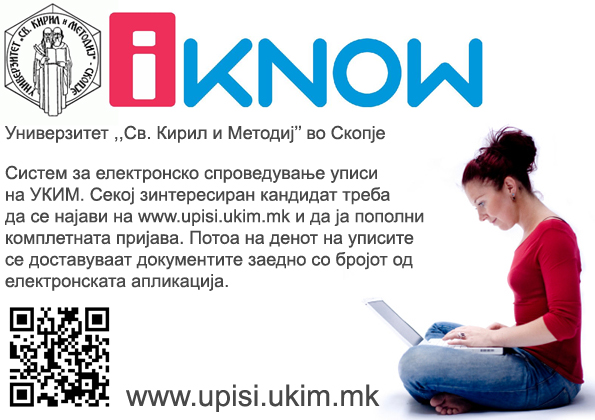 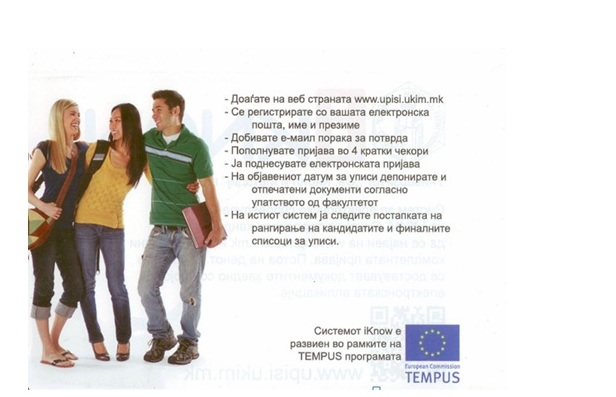 